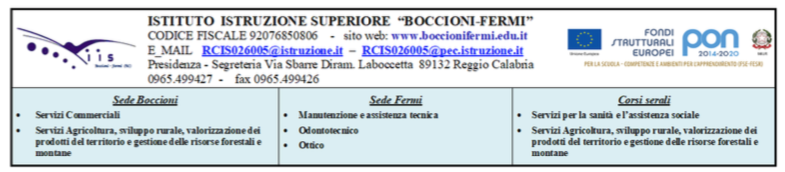 INTERVENTO PERSONALIZZATO ATTUATO NEL CORSO DEGLI STUDI SINTESI DEL PDP SEGUITO NEL CORRENTE ANNO SCOLASTICO (obiettivi, strumenti compensativi/ misure dispensative) per gli alunni con DSA/con DESSINTESI DEL PDP SEGUITO NEL CORRENTE ANNO SCOLASTICO (obiettivi, strumenti compensativi) per gli alunni con disagi rilevatiVALUTAZIONE  ( cancellare la voce che non ricorre)OvveroOvveroOvvero(alunn_, con Disturbi Evolutivi Specifici, che ha seguito un P.D.P con strumenti compensativi) OvveroN.B.: La valutazione dovrà rispecchiare la specificità dell’alunn _ ed il suo personale percorso formativo. La valutazione  è, pertanto,  rapportata al P.D.P e considerata con  riferimento ai processi e non solo alle performances dell'alunno. Il Consiglio di ClasseANNO SCOLASTICO  2023- 2024RELAZIONE DEL CONSIGLIO DI CLASSENome e cognome alunno/aData di nascitaClasseInsegnante coordinatore della classeDisturbi Specifici di Apprendimento certificatiDisturbi evolutivi specifici certificatiOvvero Bisogni Educativi Speciali rilevatiGli interventi sono stati diretti all’adozione di metodologie e strumenti adeguati per favorire il processo di insegnamento/apprendimento dell’alunna/o altro _____________________________(alunn_con DSA, che ha seguito un P.D.P ordinario) criteri conformi a quelli della classe ma utilizzati con maggiore flessibilità. (alunn_ con DSA, che ha seguito un P.D.P con strumenti compensativi e misure dispensative) (alunn_, con DSA, che ha seguito un P.D.P. differenziato) con esonero dall’insegnamento della/delle lingua/e straniera/e)(alunn_ , con disagi rilevati, che ha seguito un P.D.P con strumenti compensativi) DOCENTEFIRMAPROF. PROF. PROF. PROF. PROF.PROF. PROF. PROF. PROF.PROF.PROF.